A Level LiteratureBridging Work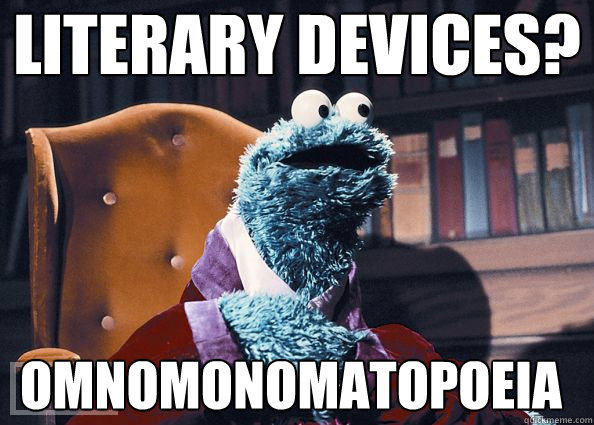 Name:Watching lectures:Until 30th April, we have free access to lectures on our texts. The website is :www.massolit.io 
Username: jcs009@jcsonlineresources.org 
Password: JCSFoundation  
(Free access is available until 31 April.)     Once on, search for both texts and you’ll find a series of lectures on them.Other lectures that you might find useful are:https://www.massolit.io/courses/romanticism  https://www.massolit.io/courses/love-through-the-ages https://www.massolit.io/courses/gothic-literature-8ff4d44e-36ed-4fda-8f6e-2fd53e961f8d https://www.massolit.io/courses/tragedy-a-complete-history Remember to make notes as this is only guaranteed to be available until the end of April!Read “Wuthering Heights” by Emily Bronte and “Othello” by William ShakespeareBook ReviewsSummarise your opinion of each text: what’s it about? Who would enjoy it? Did you enjoy it?Wuthering HeightsWuthering HeightsSummarise 10 key points about the plot of the novelLook through these 10 key points and summarise the novel in 1 sentenceNow summarise it in to 1 wordOthelloOthelloSummarise 10 key points about the plot of the playLook through these 10 key points and summarise the play in 1 sentenceNow summarise it in to 1 wordCharacter analysis“Wuthering Heights”Catherine EarnshawHeathcliffEdgar Linton“Othello”OthelloDesdemonaIagoContextResearch 3 different websites and collate information on the following issues (or other relevant context): The Victorian Gothic NovelEmily Bronte’s lifeRomanticism: the sublime, the Byronic HeroIndustrial RevolutionWatch a performance of “Othello”:https://www.rsc.org.uk/news/bbc-culture-in-quarantine has details of performances that will be shown over the coming weeks and months and there’s a version of Othello coming soon!Your rating:Your rating:WEBSITE LINK:WEBSITE LINK:WEBSITE LINK: